INDICAÇÃO Nº  353 /11“Instalação de um Ecoponto na Estrada de Cillos próximo a rotatória e ao CIEP Leonel Brízola no bairro, Santa Rita”.INDICA ao Senhor Prefeito Municipal, na forma regimental, determinar ao setor competente, que se instale um Ecoponto na Estrada de Cillos próximo a rotatória e ao CIEP Leonel Brizola, no bairro Inocoop                    JustificativaECOPONTO é um estímulo para que as pessoas não joguem entulho na rua, pois, alem de ser crime ambiental, provoca entupimentos que favorecem enchentes e prejudicam a todos. Lá, podem ser levados materiais que não servem mais, como entulho de construção, poda de árvore, móveis velhos e resíduos recicláveis.            Com o ecoponto, o munícipe poderá dispor o material gratuitamente em caçambas distintas para cada tipo de resíduos.            E o material recolhido como os recicláveis poderão ser aproveitados pela prefeitura.                        Plenário “Dr. Tancredo Neves”, em 04 de Fevereiro de 2011 DUCIMAR DE JESUS CARDOSO“KADU GARÇOM”-Vereador-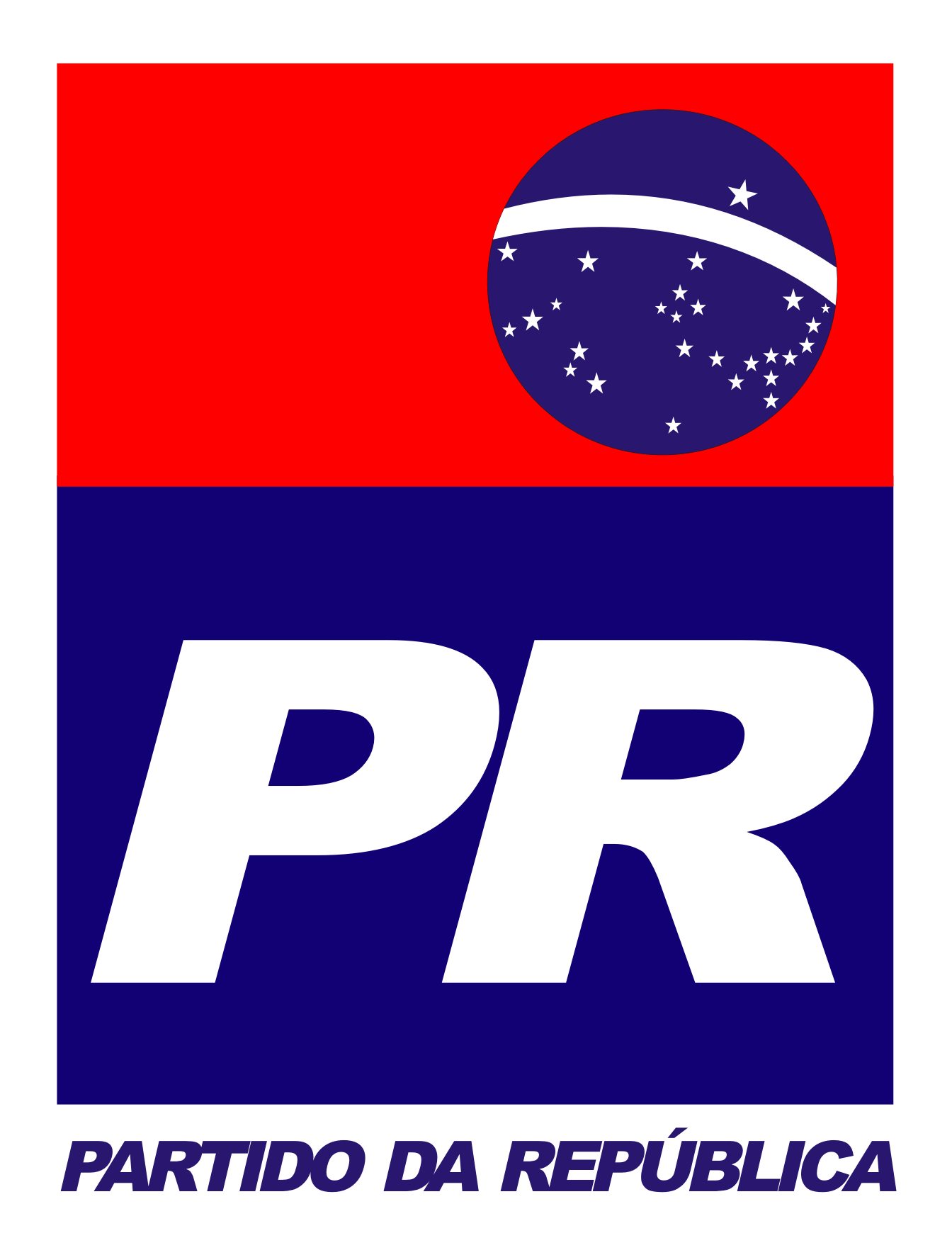 